Линькова Вероника Владимировна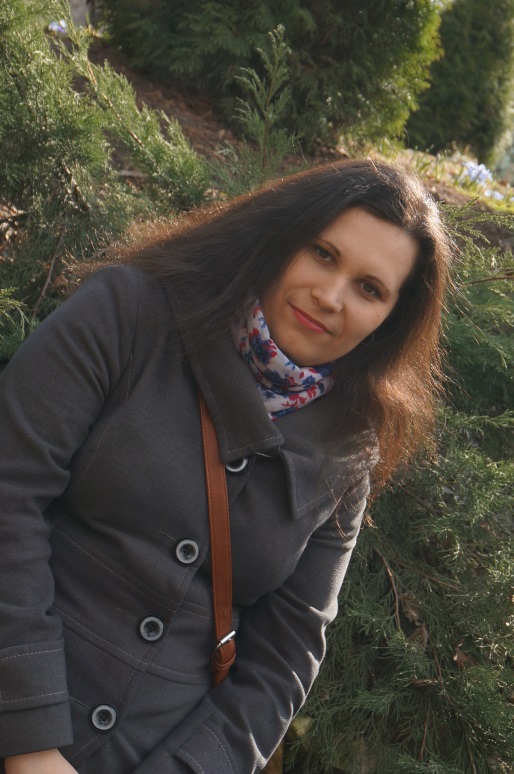 Родилась в 1991 г. в г. Тула.В 2008 г.окончила МОУ «Гимназия № 1 г. Щёкино». и поступила в Тульский государственный университет на кафедру «Теология» гуманитарного факультета. Окончина университет в 2013 г. с красным дипломом.С 2013 г. по настоящее время являюсь аспиранткой Института российской истории Российской академии наук.В настоящее время сданы кандидатские минимумы по следующим дисциплинам: – история и философия науки – оценка «хорошо»; – английский язык  – оценка «хорошо»;Кроме того сданы части кандидатского минимума по специальности: – история России с древнейших времен до XVIII века  – оценка «отлично»; – история России XIX века  – оцента «отлично».На данный момент имееюся ряд публикаций: – «Некоторые аспекты деятельности Союза воинсвующих безбожников в 1930-е годы» // «Исторические документы и актуальные проблемы археологии, источниковедения, российской и всеобщей истории нового и новейшего времени». Сборник материалов IV Международной конференции молодых ученых и специалистов «Clio-2014». М.: Политическая энциклопедия, 2014 г. – «Знайте: армии нет…» Публикация писем солдат Первой мировой войны. / «Родина» № 8, 2014